welcomeWe are a part of this event and people will speak about this for generations to come. We are in lock down, schools are closed, sporting events cancelled, exams have been cancelled for the first time in Scottish history; not even wars stopped them. Lourdes has closed for the first time in its history, Rome has been closed off to the public and in Scotland people cannot physically attend Mass because the buildings have closed. Thank goodness most people have access to the internet now and can watch Mass while making a Spiritual Communion. We are experiencing this on a global scale.possible PEOPLE TO INTERVIEWA grand parent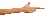 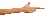 A parentA friend Your Parish PriestA relative or friend in another countryNote that all the questions will not apply to each person. You decide which ones you think are suitable. Also please make up your own interesting questions to ask to find out about their experience.WHAT TO DO WITH YOUR ‘WORK’?If you want to share them with me; that’s fine. I would love to see them. You will be talking about this time to your children and grandchildren. Make a tangible Primary source of your experiences; of your own history.Stay safeI will make a place where you can upload your ‘work’. It won’t be seen by others just now, but you could be the next Anne Frank; studied by millions in the future. This is not ‘homework’. This is your opportunity to record history.Teacher’s email address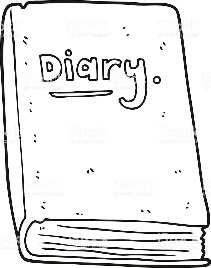 what can i do?The best thing you can do in this time you have is to record this. Anne Frank, all those years ago kept a diary of her time in hiding from the Nazis and now is one of the best-known written pieces of work of that era; studied by millions.You could create a real heirloom by keeping a record of this. Write a diary, make a vlog, make day by day TikToks and save them. Anne kept a diary as that was the technology at the time, but if you ever read her diary; she would definitely be TikTok famous.You could also interview some people by Skype, by phone or even have a Whatsapp chat. Try and be as descriptive as possible.You might want to ask them some of the following questions:possible questions#1   How has your life changed because of COVID 19? (think of daily routines)#2 What do you miss most about normal life? #3 Are there any neighbours or local groups helping? What are they doing? (think about facebook groups or foodbanks)#4 Are you using any technology now that you haven’t been? (laptop, Ipad, Skype, Whatsapp)#5 How do you organise your day? #6 What steps do you take to stay as fit as you can? #7 How are you keeping in touch with family and friends? #18  How can you keep children interested in the day without driving you crazy? #11 What is your parish doing to spread the word of God? (think communications )#12 Do you think this will impact your parish? If so, how?# 13 Have you set a prayer space at home? If so could you describe it?#13 Are there any positives that might come out of this period of time?#14 Is there anything we can learn from this experience?